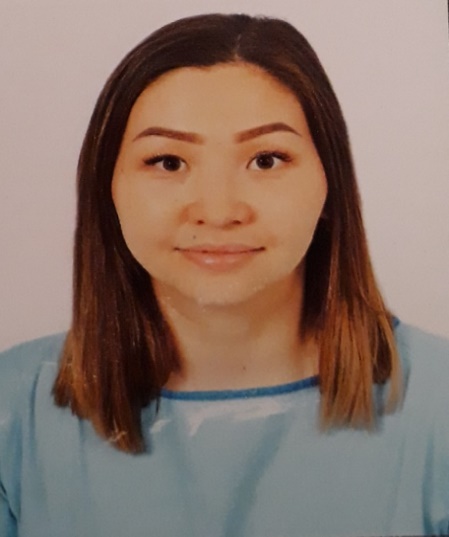 Смагулова Гакку ЖамбыловнаМаңғыстау облысыБейнеу ауданыБейнеу селосы«Балауса»бөбекжайы»МКҚКОрыс тілі маманыДоброта глазами детей Образовательные области: «Коммуникация»; «Познание»; «Здоровье»; «Творчество»Разделы: «Ознакомление с окружающим миром», «Художественная литература»Цели: углублять представление детей о доброте как о ценном неотъемлемом качестве человека.Задачи: расширять знания о вежливых словах; продолжать воспитывать дружеские взаимоотношения между детьми, заботливое отношение друг к другу.Предварительная работа: чтение сказок, обсуждение мультфильмов, беседы по рассказам на нравственные темы, обыгрывание ситуаций.Предметно развивающая среда: магнитная доска, модель цветка, аудиозаписи («Если добрый ты», «Доброта»)Билингвальный компонент: цветок - гүл, красный - қызыл, жёлтый - сары, зелёный - жасыл, синий - көк, оронживый - қызғылт сары, розовый - алқызыл, фиолетывый-күлгін.           Ожидаемый результат: знать о доброте как о ценном неотъемлемом качестве человека: иметь представление о заботливом отношении друг к другу; уметь употреблять в речи вежливые слова.Этапы деятельностиДействия воспитателяДействия детейМотивационнопобудительныйДавайте поздороваемся.Есть хорошая примета всем с утра дарить приветы.Солнцу красному...Небу ясному...Люди взрослые и малыши, ...Каждый новый день надо начинать с хорошим настроением.А чтобы настроение было хорошим и весёлым, давайте споём песню про «Солнце»Привет!Привет!Вам привет от всей души!Организационно - поисковой-Ребята, а вы любите отгадывать загадки?-Кто загадает загадку?     -Ребята, сегодня мы с вами поговорим о важном, нужном качестве, без которого человек не может называться человеком. Доброта ... Добро ... Что же это такое?     -Доброта - это отзывчивость, сочувствие, дружеское расположение к людям, все хорошее, полезное. Быть добрым ценилось всегда, во все времена. -Знаете ли вы пословицы о добре, доброте?Ну ка Өркен скажи нам пословицу Песня «Если добрый ты»    -Да, доброта - это солнечный свет, под которым распускается цветок доброты.Читает слова на лепестках: сердечность, человечность, доброжелательность, отзывчивость, сочувствие, душевность, любовь.    -Вспомните, как называется сказка о волшебном цветке.-Ребята, а вы знаете, как цветок будет на казахском языке?  А цвет красный?Жёлтый?Зелёный?Синий?Оранжевый?Розовый?Фиолетовый?-Сейчас мы с вами увидим сценку из сказки. -Пошла Женя не улицу, идёт и думает...    -Рассуждая таким образом, Женя вдруг увидела превосходного мальчика, который сидел на лавочке у ворот. У него были весёлые, но смирные глаза, сразу видно, что не драчун. И Жене захотелось с ним познакомиться...С этими словами девочка бережно оторвала последний голубой лепесток и запела таким голоском, дрожащим от счастья...    -И в ту же минуту мальчик вскочил со скамьи, стал играть с Женей в салки и бегал так хорошо, что девочка не могла его догнать, как ни старалась.    -Ребята, как вы думаете, легко ли быть по-настоящему добрым?    -Действительно, научиться по-настоящему быть добрым трудно. У каждого человека, большого или маленького, свой путь к доброте.    -А сейчас мы с вами поиграем в игру «Волшебный стул».А волшебство его заключается в том, что если кто-то из вас сядет на этот стул, первым то окружающие сразу начинают о нём говорить только хорошие слова.Добрые сердца - это-...Добрые слова - это-...Добрые мысли - это- ... Добрые дела-это-...Давайте вернёмся к нашему «Цветку Доброты». Какими качествами, по вашему, должен обладать человек, про которого можно сказать, что он добрый?Да.  Дети (по очереди):1. Тоғжан. Делай добро и жди (добро) 2. Мөлдір. Не хвались серебром, а хвались (добром) 3. Айару. Что оживляет человека (добро) Да. 1. Өркен. Спеши делать добро2. Нұрым. Добрые дела красят человека.3. Айгерім. Не ищи красоты ищи доброты.Дети рассматривают на доске «Цветок Доброты»Сказка называется «Цветик-семицветик»Гүл.Қызыл.Сары.Жасыл.Көк.Қызғылт сары.Алқызыл.Күлгін.Вот такштука! Шесть лепестков, оказывается, потратила, и никакого удовольствия. Ну, ничего. Вперёд буду умнее. Чего бы мне все-таки велеть? Велю-ка я себе полкило «мишек», полкило «прозрачных» сто граммов халвы, сто граммов орехов.А что толку? Ну, допустим, все это я велю и съем. И ничего не останется. Нет, велю я себе лучше велосипед. Хотя зачем? Ну покатаюсь, а потом что? Ещё чего доброго, мальчишки отнимут. Пожалуй, и поколотят! Нет. Лучше я себе велю билет в кино или цирк. Там всё - таки весело. А может быть, велеть чего-нибудь ещё гораздо лучше. Главное, не надо торопиться. Мальчик, мальчик, как тебя зовут?Меня зовут Витя. А тебе как?А меня Женя. Давай играть в салки? (Витя отказывается) Как жалко! Ты мне очень понравился, и я бы с большим удовольствием побегала с тобой. Ты мне тоже очень нравишься, и я бы тоже с большим удовольствием побегал с тобой, но,  к сожолению, это невозможно.Я не могу ходить. Ничего не поделаешь. Это не всю жизнь. Какие пустяки ты говоришь, Витя! Гляди!Лети, лети, лепесток. Через запад на восток, Через север, через юг,Возвращайся, сделав круг. Лишь коснешься ты земли-Быть по-моему вели.Вели, чтобы Витя был здоров!Нет.Дети стоят в кругу, в центре ставится «волшебный стул».Сады.Корни.Цветы.Плоды.Обращают внимание на цветок. И повторяют слова.Выходят на сцену с цветками. Рефлексивно-корригирующийТанцуют общий «Танец дружбы». 